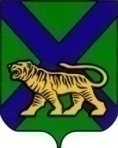 ТЕРРИТОРИАЛЬНАЯ ИЗБИРАТЕЛЬНАЯ КОМИССИЯ ПАРТИЗАНСКОГО РАЙОНАРЕШЕНИЕс. Владимиро-Александровское13 часов 25 минутО регистрации  кандидата на должность главы Новицкого сельского поселения Кодина Николая ИвановичаПроверив соответствие порядка выдвижения кандидата на должность главы  Новицкого сельского поселения Партизанского муниципального района Кодина Николая Ивановича, выдвинутого в порядке самовыдвижения,  требованиям Федерального закона от 12.06.2002 №67-ФЗ «Об основных гарантиях избирательных прав и права на участие в референдуме граждан Российской Федерации» (далее – Федеральный закон),  Избирательного кодекса Приморского края, и иные, необходимые для регистрации кандидата документы, территориальная избирательная комиссия Партизанского района  установила следующее.Документы, необходимые для выдвижения и регистрации, кандидата   представлены в установленном Федеральным законом и Избирательным кодексом Приморского края порядке.Порядок выдвижения кандидата Кодина Н. И.  на должность главы  Новицкого сельского поселения, порядок сбора подписей, оформления подписных листов, достоверность сведений об избирателях и подписей избирателей, содержащихся в этих подписных листах, иных документов, представленные для регистрации, соответствуют требованиям статей 41, 43, 48 Избирательного кодекса Приморского края.По результатам проверки достоверности подписей, проставленных в подписных листах с подписями избирателей, собранными в поддержку кандидата на должность  на должность главы  Новицкого сельского поселения Партизанского муниципального района Кодина Н.И,  25 июля 2019 года, был составлен итоговый протокол, из которого следует, что к проверке было представлено 24 (двадцать четыре) подписи.   Признаны действительными 24 (двадцать четыре) подписи. Недостоверных подписей выявлено не было.На основании части 13 статьи 40 Избирательного кодекса Приморского края в соответствующие государственные органы и учреждения избирательной комиссией  направлены представления по проверке достоверности сведений, представленных Кодиным Н.И. Результаты проверки достоверности данных сведений до настоящего времени в территориальную избирательную комиссию Партизанского района не поступили.Иными фактами и обстоятельствами, препятствующими принятию решения о регистрации кандидата, комиссия на настоящее время не располагает.С учетом вышеизложенного, в соответствии со статьями 28,49  Избирательного кодекса Приморского края территориальная избирательная комиссия Партизанского района РЕШИЛА: 1. Зарегистрировать   Кодина Николая Ивановича, 1956 года рождения, пенсионера, проживающего в городе  Партизанск  Приморского края, кандидата на должность главы Новицкого  сельского поселения, выдвинутого в порядке самовыдвижения.2. Выдать Кодину Н. И. удостоверение зарегистрированного кандидата установленного образца.3.  Включить сведения о зарегистрированном кандидате Кодине Н. И., выдвинутом в порядке самовыдвижения, в текст избирательного бюллетеня для голосования на выборах главы Новицкого  сельского поселения и в информационный плакат о зарегистрированных кандидатах. 4. Продолжить проверку сведений, представленных Кодиным Н. И. 5. Выдать копию настоящего решения зарегистрированному кандидату Кодину Н. И. 6. Разместить настоящее  решение на сайтах Избирательной комиссии Приморского края,  администрации Партизанского муниципального района в разделе «Территориальная избирательная комиссия Партизанского района» в информационно-телекоммуникационной сети «Интернет».7. Контроль за исполнением настоящего решения возложить на секретаря   комиссии  Ощепкову С.С.Председатель комиссии				              Ж.А.ЗапорощенкоСекретарь комиссии						             С.С. Ощепкова28.07.2019 №  762/183 